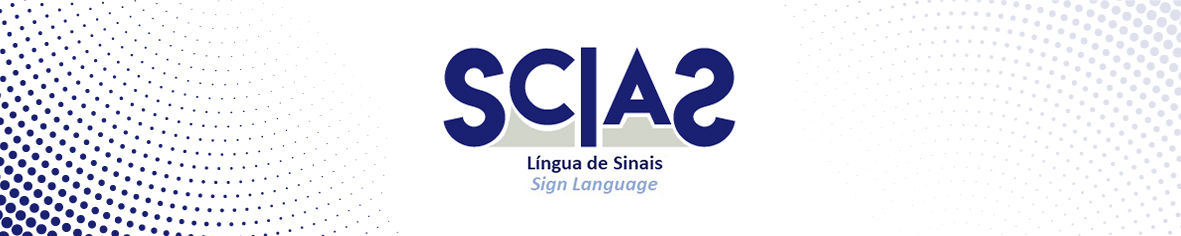 Título em português usando fonte Century, tamanho 18, centralizadoResumoLorem Ipsum is simply dummy text of the printing and typesetting industry. Lorem Ipsum has been the industry's standard dummy text ever since the 1500s, when an unknown printer took a galley of type and scrambled it to make a type specimen book. It has survived not only five centuries, but also the leap into electronic typesetting, remaining essentially unchanged. It was popularised in the 1960s with the release of Letraset sheets containing Lorem Ipsum passages, and more recently with desktop publishing software like Aldus PageMaker including versions of Lorem Ipsum.Palavras-chaveLorem Ipsum is simply dummy text of the printing and typesetting industry. Lorem Ipsum has been the industry's standard dummy text ever since the 1500s, when an unknown printer took a galley of type and scrambled it to make a type specimen book. It has survived not only five centuries, but also the leap into electronic typesetting, remaining essentially unchanged. It was popularised in the 1960s with the release of Letraset sheets containing Lorem Ipsum passages, and more recently with desktop publishing software like Aldus PageMaker including versions of Lorem IpsumRecebido em: xxxxxxAprovado em: xxxxxxTítulo em inglês usando fonte Century, tamanho 18, centralizadoAbstract Lorem Ipsum is simply dummy text of the printing and typesetting industry. Lorem Ipsum has been the industry's standard dummy text ever since the 1500s, when an unknown printer took a galley of type and scrambled it to make a type specimen book. It has survived not only five centuries, but also the leap into electronic typesetting, remaining essentially unchanged. It was popularised in the 1960s with the release of Letraset sheets containing Lorem Ipsum passages, and more recently with desktop publishing software like Aldus PageMaker including versions of Lorem Ipsum.KeywordsLorem Ipsum is simply dummy text of the printing and typesetting industry. Lorem Ipsum has been the industry's standard dummy text ever since the 1500s, when an unknown printer took a galley of type and scrambled it to make a type specimen book. It has survived not only five centuries, but also the leap into electronic typesetting, remaining essentially unchanged. It was popularised in the 1960s with the release of Letraset sheets containing Lorem Ipsum passages, and more recently with desktop publishing software like Aldus PageMaker including versions of Lorem IpsumRecebido em: xxxxxxAprovado em: xxxxxxTítulos em fonte Century, tamanho 14, alinhado à esquerdaTexto do artigo em Century, tamanho 12, espaçamento 1,5, justificado.ReferênciasAs referências bibliográficas devem seguir as normas da ABNT para esse sistema (NBR 6023:2018). Elas devem ser listadas no final do artigo, alinhadas somente à margem esquerda, identificando-se individualmente cada documento em espaço simples, separados uns dos outros por dois espaços simples.